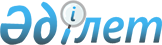 Об изменении границ населенных пунктов Казыгуртского районаСовместное постановление акимата Казыгуртского района Туркестанской области от 31 декабря 2019 года № 5 и решение Казыгуртского районного маслихата Туркестанской области от 31 декабря 2019 года № 53/330-VI. Зарегистрировано Департаментом юстиции Туркестанской области 14 января 2020 года № 5370
      В соответствии с пунктами 1, 5 статьи 108 Земельного кодекса Республики Казахстан от 20 июня 2003 года, подпунктом 3) статьи 12 Закона Республики Казахстан от 8 декабря 1993 года "Об административно-территориальном устройстве Республики Казахстан", на основании совместного представления отделов земельных отношений и строительства, архитектуры и градостроительства района акимат Казыгуртского района ПОСТАНОВИЛ и Казыгуртский районный маслихат РЕШИЛ:
      1. Изменить границы по Казыгуртскому району:
      1) населенного пункта Зангар сельского округа Какпак, присоединив всего к 77,63 гектарам земли 2,0 гектар пастбищных земель общего пользования, увеличив площадь населенного пункта Зангар на 79,63 гектаров;
      2) населенного пункта Жинишке сельского округа Сарапхана, присоединив всего к 146,4 гектарам земли 17,5 гектар пастбищных земель общего пользования, увеличив площадь населенного пункта Жинишке на 163,9 гектаров;
      3) населенного пункта Махамбет сельского округа Сарапхана, присоединив всего к 145,5 гектарам земли 15,0 гектар пастбищных земель общего пользования, увеличив площадь населенного пункта Махамбет на 160,5 гектаров;
      4) населенного пункта Жумысшы сельского округа Карабау, присоединив всего к 173,04 гектарам земли 18,0 гектар пастбищных земель общего пользования, увеличив площадь населенного пункта Жумысшы на 191,04 гектаров;
      5) населенного пункта Акбастау сельского округа Шарбулак, присоединив всего к 93,26 гектарам земли 55,0 гектар пастбищных земель общего пользования, увеличив площадь населенного пункта Акбастау на 148,26 гектаров;
      6) населенного пункта Айнатас сельского округа Кызылкия, присоединив всего к 237,27 гектарам земли 20,0 гектар пастбищных земель общего пользования, увеличив площадь населенного пункта Айнатас на 257,27 гектаров;
      7) населенного пункта Ынталы сельского округа Кызылкия, присоединив всего к 110,18 гектарам земли 2,3 гектар пастбищных земель общего пользования, увеличив площадь населенного пункта Ынталы на 112,48 гектаров;
      8) населенного пункта ХХ-лет Каз ССР сельского округа Жанабазар, присоединив всего к 58,52 гектарам земли 76,1 гектар пастбищных земель общего пользования, увеличив площадь населенного пункта ХХ-лет Каз ССР на 134,62 гектаров;
      9) населенного пункта Енбекши сельского округа К.Абдалиев, присоединив всего к 249,2 гектарам земли 22,6 гектар пастбищных земель общего пользования, увеличив площадь населенного пункта Енбекши на 271,8 гектаров;
      10) населенного пункта Майбулак сельского округа С.Рахимов, присоединив всего к 166,49 гектарам земли 38,5 гектар пастбищных земель общего пользования, увеличив площадь населенного пункта Майбулак на 204,99 гектаров;
      11) населенного пункта Кызылата сельского округа С.Рахимов, присоединив всего к 86,38 гектарам земли 31,6 гектар пастбищных земель общего пользования, увеличив площадь населенного пункта Кызылата на 117,98 гектаров;
      12) населенного пункта Тесиктобе сельского округа Жигерген, присоединив всего к 124,42 гектарам земли 12,0 гектар пастбищных земель общего пользования, увеличив площадь населенного пункта Тесиктобе на 136,42 гектаров;
      2. Государственному учреждению "Аппарат Казыгуртского районного маслихата" в установленном законодательством Республики Казахстан порядке обеспечить:
      1) государственную регистрацию настоящего совместного постановления и решения в Республиканском государственном учреждении "Департамент юстиции Туркестанской области Министерства юстиции Республики Казахстан";
      2) размещение настоящего совместного постановления и решения на интернет-ресурсе Казыгуртского районного маслихата после его официального опубликования.
      3. Данное совместное постановление и решение вводится в действие по истечении десяти календарных дней после дня его первого официального опубликования.
					© 2012. РГП на ПХВ «Институт законодательства и правовой информации Республики Казахстан» Министерства юстиции Республики Казахстан
				
      Аким района

Т.Телгараев

      Председатель сессии

С.Сманов

      Секретарь маслихата

У.Копеев
